Stadgar för Näringslivsforum i SkövdeRev. 2023-01-20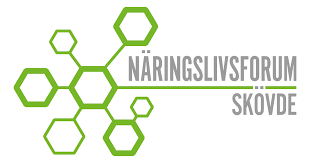 STADGAR FÖR NÄRINGSLIVSFORUM I SKÖVDENäringslivsforum i Skövde (NLF), är en ideell förening, registrerad 1998 och med hemort i Skövde.ALLMÄNNA BESTÄMMELSER 1 § FÖRENINGENS SYFTE OCH VERKSAMHETFöreningen skall verka för en aktiv utveckling av näringslivet i Skövde. Samverkan skall eftersträvas med:Företag inom kommunenNäringslivsorganisationer inom kommunenSkövde Kommun och bolag ägda av Skövde KommunScience Park Skövde ABHögskolan i SkövdeFöretag och näringslivsorganisationer inom regionen2 § MEDLEMSKAP Föreningen är öppen för företag och personer som direkt eller indirekt vill stödja näringslivet i Skövde. 3 § FÖRENINGENS ARBETSFORMER Föreningen sammanträder som regel en gång per år vid årsmötet.Kallelse till sammanträde utsändes senast två veckor före. För handläggning och beredning av högprioriterade frågor, utser styrelsen arbetsgrupper. Föreningens löpande verksamhet handläggs av styrelsen och dess arbetsutskott.Arbetsutskottet utses av styrelsen.Vid sammanträden skall föras beslutsprotokoll. Protokollen skall, förutom av ordföranden, justeras av en på sammanträdet utsedd justeringsman.Beslut inom föreningen fattas med enkel majoritet.4 § BESLUTANDE ORGAN Föreningens beslutande organ är årsmötet, extra årsmöte och styrelsen. 5 § FIRMATECKNING Föreningens firma tecknas av ordförande och kassör var för sig.6 § VERKSAMHETS- OCH RÄKENSKAPSÅR Föreningens verksamhetsår och räkenskapsår omfattar tiden: 1 januari t.o.m. 31 december 7 § STADGETOLKNING Uppstår fråga om tolkning av dessa stadgar eller om förhållande som inte är förutsett i stadgarna, avgörs frågan av nästkommande årsmöte eller i trängande fall av styrelsen. 8 § STADGEÄNDRING ELLER UPPLÖSNING AV FÖRENINGENUppstår fråga om ändring av stadgar eller om upplösning av föreningen, erfordras för beslut att minst 2/3 av medlemmarna som är närvarande på årsmötet är ense om därom samt att sådant beslut fattas å två på varandra följande sammanträden.Vid upplösning av föreningen skall eventuella tillgångar utskiftas till annan näringslivsorganisation9 § MEDLEMS OCH SERVICEAVGIFTERVarje medlem betalar en medlemsavgift samt en serviceavgift. Avgifterna (och eventuella övriga avgifter) beslutas vid årsmötet.  11 § UTTRÄDE Medlem äger när som helst säga upp sig till utträde med uppsägningstid av tre månader före utgången av föreningens verksamhetsår.Uppsägningen skall vara skriftlig.Medlem som inte fullgjort sina ekonomiska förpliktelser mot föreningen skall anmodas att göra det inom 30 dagar efter det att han eller hon mottagit skrivelse härom. Underlåter medlem att betala medlemsavgift inom tre månader från förfallodag, och beviljar styrelsen inte anstånd, skall denne anses ha anmält sitt utträde ur föreningen. 13 § MEDLEMS RÄTTIGHETER OCH SKYLDIGHETER  har rätt att delta i sammankomster som anordnas för medlemmarna, har rätt till information om föreningen verksamhet, skall betala de avgifter som beslutas av årsmöteÅRSMÖTE OCH EXTRA ÅRSMÖTE 15 § TIDPUNKT, KALLELSE Årsmötet, som är föreningens högsta beslutande organ, genomförs under mars eller april månad. Styrelsen bestämmer tidpunkt och plats för respektive möte. Kallelse med förslag till föredragningslista skall senast tre veckor före mötet tillsändas medlemmarna via digital kommunikation och anslås på föreningens webbplats.Verksamhets- och förvaltningsberättelse, revisionsberättelse, verksamhetsplan med budgetförslag, styrelsens och valberedningens förslag samt inkomna motioner med styrelsens yttrande skall i förekommande fall, senast en vecka före årsmöte finnas tillgängliga, på föreningens webbplats.16 § FÖRSLAG TILL ÄRENDEN ATT BEHANDLAS AV ÅRSMÖTE Såväl medlem som styrelsen får avge förslag till ärenden att behandlas av årsmötet. Motion (förslag) från medlem skall vara styrelsen tillhanda senast två veckor före årsmötet. Styrelsen skall till årsmötet avge skriftligt yttrande över motionen. 17 § RÖSTRÄTT SAMT YTTRANDE- OCH FÖRSLAGSRÄTT Rösträtt på årsmötet har de medlemmar som har fullgjort sina ekonomiska förpliktelser mot föreningen.Rösträtten gäller en person per medlemsföretag eller personlig röst om privatperson är medlem. Vid förhinder för röstberättigad medlem får rösträtten dock utövas genom ombud. Ombud, som skall uppvisa skriftlig, dagtecknad fullmakt, får inte företräda fler än en medlem och skall själv vara medlem i föreningen. Inkommen motion 23-03-01; En individ kan maximalt vara aktiv inom styrelse, eller valberedning inom Näringslivsforum i en period om tre (3) perioder om två (2) år i en följd, om ej särskilda skäl finns.18 § BESLUTSFÖRHET Årsmötet är beslutfört med det antal röstberättigade medlemmar som, enligt upprättad röstlängd, är närvarande på mötet. 19 § BESLUT OCH OMRÖSTNING Beslut fattas med ja- eller nejrop eller efter omröstning (votering) om sådan begärs. Beslut efter ja/nej-rop (utan omröstning) är fattat med acklamation. Beslut avseende val avgörs så att den/de väljs som erhåller högsta antalet avgivna röster (enkel relativ majoritet). Övriga beslut avgörs så att bifall kräver mer än hälften av antalet avgivna röster (enkel absolut majoritet). Omröstning sker öppet. Om röstberättigad medlem begär det skall dock val ske slutet. Vid omröstning som ej avser val gäller, vid lika röstetal, det förslag som biträds av mötets ordförande, om han eller hon är röstberättigad. Är han eller hon inte röstberättigad avgör lotten. Vid val skall i händelse av lika röstetal lotten avgöra. Beslut bekräftas med klubbslag. 20 § VALBARHET Valbar till föreningens styrelse och valberedning är endast röstberättigad medlem i föreningen. Arbetstagare inom föreningen får inte väljas till ledamot av styrelse, valberedning eller till revisor i föreningen. Föreningen bör ha en sådan sammansättning i styrelse, valberedning, kommittéer och andra organ att jämställdhet mellan kvinnor och män kan nås samt att olika åldersgrupper finns representerade. 21 § ÄRENDEN VID ÅRSMÖTE Vid års skall följande ärenden behandlas och protokollföras: Årsredogörelse Ekonomisk redogörelse Revisionsberättelse Ansvarsfrihet för det gångna verksamhetsåret Val av styrelse Val av ordförande Val av revisor och eventuell suppleant Verksamhetsplan för innevarande och nästkommande verksamhetsår Fastställande av medlems- och serviceavgifter, för det kommande verksamhetsåret. Val av valberedning Beslut om stadgeändring eller i fråga av större ekonomisk betydelse för föreningen eller medlemmarna får fattas endast om ärendet angivits i kallelsen till mötet. 22 § EXTRA ÅRSMÖTE Styrelsen får kalla medlemmarna till extra årsmöte. Kallelse med förslag till föredragningslista skall senast tre veckor före mötet tillsändas medlemmarna via digital kommunikation och anslås på föreningens webbplats.Vid extra årsmöte får endast det som föranlett mötet upptas till behandling. Senast en vecka före årsmöte finnas tillgängliga, på föreningens webbplats.Om rösträtt, beslutsförhet samt beslut och omröstning på extra årsmöte gäller det som anges i § 17, 18 och 19. VALBEREDNING 23 § SAMMANSÄTTNING, ÅLIGGANDEN Valberedningen består av ordförande och 3 övriga ledamöter och väljs av årsmötet. Valberedningen bör ha en sådan sammansättning att jämställdhet mellan kvinnor och män kan nås samt att olika åldersgrupper finns representerade. Valberedningen sammanträder på kallelse av ordföranden eller då minst halva antalet ledamöter begärt det.  Valberedningen skall senast fyra veckor före årsmötet till styrelsen överlämna sitt förslag på förändringar i styrelsen.Ny- eller omval sker varje årsmöte. REVISION 24 § REVISION Revisorerna är valda av medlemmarna och skall för deras räkning mellan årsmöten granska styrelsens arbete. Föreningens revision skall utföras av en revisor med eller utan suppleant. Revisor skall vara godkänd eller auktoriserad. Revisorerna har rätt att fortlöpande ta del av föreningens räkenskaper, årsmötes- och styrelseprotokoll och övriga handlingar. Föreningens räkenskaper skall vara revisorerna tillhanda senast fem veckor före årsmötet. Revisorerna skall, i enlighet med god revisionssed, granska styrelsens förvaltning och räkenskaper för det senaste verksamhets- och räkenskapsåret samt till styrelsen överlämna revisionsberättelse senast tre veckor före årsmötet. STYRELSE25 § SAMMANSÄTTNING Styrelsen består av ordförande och 3-5 övriga ledamöter. Styrelsen bör ha en sådan sammansättning att jämställdhet mellan kvinnor och män kan nås samt att olika åldersgrupper finns representerade. Styrelseledamöterna (inklusive ordföranden) väljs för en period av två år i taget. Om möjligt görs ny- eller omval på ca hälften av styrelseledamöterna varje år för att säkra kontinuitet i styrelsearbetet.Styrelsen utser inom sig vice ordförande och kassör.Styrelsen får utse person till adjungerad ledamot. Sådan ledamot har inte rösträtt men kan efter beslut av styrelsen ges yttrande- och förslagsrätt. Han eller hon får utses till befattning inom styrelsen. 26 § ÅLIGGANDEN När årsmöte inte är samlat är styrelsen föreningens beslutande organ och ansvarar för föreningens angelägenheter. Styrelsen skall - inom ramen för överordnade och dessa stadgar - svara för föreningens verksamhet enligt fastställda planer samt tillvarata medlemmarnas intressen. Det åligger styrelsen särskilt att tillse att föreningen följer gällande lagar och bindande regler; verkställa av årsmötet fattade beslut inom ramen för av årsmöte fastställd budget; med arbetsgivaransvar planera, leda och fördela arbetet inom föreningen; ansvara för och förvalta föreningens medel samt redovisa dessa enligt god redovisningssed; lämna revisorerna de upplysningar och handlingar som behövs för att de skall kunna fullgöra sina uppgifter enligt stadgarna och god revisionssed; förbereda årsmöte. Ordföranden är föreningens officiella representant och skall leda styrelsens förhandlingar och arbete. Vid ordförandens förfall skall vice ordföranden eller annan inom styrelsen som styrelsen utser träda in i ordförandens ställe. I övrigt fördelas arbetsuppgifterna bland styrelsens ledamöter enligt styrelsens bestämmande. 27 § KALLELSE, BESLUTFÖRHET OCH OMRÖSTNING Styrelsen sammanträder på kallelse av ordföranden eller då minst halva antalet ledamöter begärt det. Kallelse till sammanträde skall i god tid tillställas samtliga styrelseledamöter med uppgift om vilka ärenden som skall behandlas vid sammanträdet. Styrelsen är beslutför när samtliga ledamöter kallats och då minst halva antalet ledamöter är närvarande. För alla beslut krävs att minst hälften av styrelsens samtliga ledamöter är ense om beslutet. Vid lika röstetal gäller det förslag som biträds av ordföranden. Röstning får inte ske genom ombud. I brådskande fall får ordföranden besluta att ärende skall avgöras genom skriftlig omröstning eller vid telefonsammanträde. Sådant beslut skall anmälas vid det närmast därefter följande sammanträdet. Vid styrelsesammanträde skall protokoll föras. Protokoll skall justeras av mötesordföranden. Avvikande mening skall antecknas till protokollet. Protokoll skall föras i nummerföljd.